Тайминг семинара «Комплексные решения для производства:как добиться минимального простоя оборудования и увеличить срок его службы»             9:30 – 10:00 – регистрация гостей, приветственный кофе             10:00 – 10:30 – вступительное слово генерального директора ООО «ХЕННЛИХ» Мирослава Шика             10:30 – 12:00 – первый информационный блок:Презентация «Замените свой подшипник сейчас. Полимер вместо металла» Речь пойдет о преимуществах полимерных подшипников производства немецкой фирмы igus® перед подшипниками из стали, об их уникальных свойствах и возможностях. Спикер – Ткаченко Сергей Владимирович, заместитель руководителя отдела ЛинТех.Длительность: 30 минут.Презентация «Сверхгибкие кабели и преимущества их использования»В докладе будут представлены уникальные сверхгибкие кабели igus®№1 - по ассортименту кабелей для подвижного применения.№1 - по реализованным проектам в мире.№1 -  по сроку работы и гарантии.Спикер – Архипов Павел Сергеевич, специалист по кабельной продукции.Длительность: 30 минут.Презентация «Энергоцепи igus: smart plastic для автоматизации без простоев»В рамках данной презентации будут подняты вопросы о возможностях igus для линейного перемещения и гибкого подвода к автоматизированным механизмам со стационарным местом подключения питания.Спикер – Павленко Павел Олегович, руководитель направления подвижного токоснабжения.Длительность: 30 минут.            12:00 – 12:30 – кофе-брейк            12:30 – 14:00 – второй информационный блок:Презентация «Защита узлов станка»Презентация о возможностях компании по оснащению машин лучшими защитными системами, благодаря которым снижаются затраты на ремонт и простой оборудования.Спикер – Коробов Александр Андреевич, главный специалист по защитам машин.Длительность: 30 минут.Презентация «Уплотнения ХЕННЛИХ: материалы, преимущества и сферы применения»Познакомим с нашим ассортиментом РТИ и покажем, в чем их основное отличие от других уплотнений.Спикер: Жигалов Артем Александрович, старший менеджер отдела РТИДлительность: 30 минут.Презентация «Второе дыхание для тяжелой гидравлики»Наши специалисты представят уплотнения итальянского завода CARCO. Данные уплотнения способны работать в изношенном оборудовании и в самых экстремальных условиях.Спикер - Евсеев Александр Владимирович,  специалист по шевронным РТИ.Длительность: 30 минут.            14:00 – 16:00 - фуршет для гостей в рамках мини-выставки продукции ООО «ХЕННЛИХ».Будем рады видеть Вас!  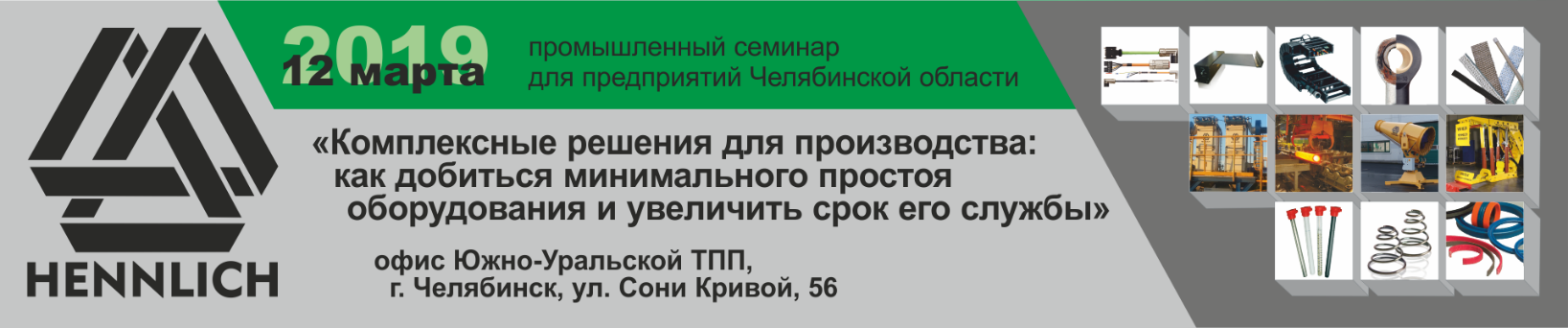 Место проведения:г. Челябинск, ул. Сони Кривой, 56, актовый зал ЮУТПП, 6 этажДата и время:12 марта 2019 г., с 09:30 до 16:00Организатор:ООО «ХЕННЛИХ» г. Тверь, при поддержке Южно-уральской торгово-промышленной палатыУчастие бесплатное! Необходима предварительная регистрация.Участие бесплатное! Необходима предварительная регистрация.Регистрация участников:Центр ВЭД ЮУТПП, +7 (351) 265-40-73, 265-39-77, 265-58-15, e-mail: ves@tpp74.ru